                            ОТЧЕТ О ВЫПОЛНЕНИИ                                                 ┌──────────────┐                    МУНИЦИПАЛЬНОГО ЗАДАНИЯ №     │      5       │                                                 └──────────────┘эа 2018 год                        от " 15 " января 2019 г.                                                                 ┌────────┐                                                                 │Коды    │                                                                 ├────────┤Наименование муниципального    учреждения района        Форма по │ 0506001│(обособленного подразделения) бюджетное учреждение          ОКУД │        │культуры «Межпоселенческая централизованная библиотечная         ├────────┤система Тарногского муниципального района»                  Дата │        │Виды    деятельности   муниципального   учреждения               ├────────┤района  (обособленного подразделения)                         по │        │                                                        сводному │        │Культура, кинематография, архивное дело                  реестру │        │                                                                 ├────────┤                                                        По ОКВЭД │ 91.01  │                                                                 ├────────┤Вид            муниципального   учреждения              По ОКВЭД │        │района  Библиотека                                               ├────────┤                  (указывается вид муниципального       По ОКВЭД │        │                  учреждения района  из                          │        │                  базового (отраслевого) перечня)                ├────────┤                                                                 │        │Периодичность Ежеквартально                                      └────────┘                   (указывается в соответствии с                   периодичностью представления отчета                   о выполнении муниципального задания,                   установленной в муниципальном задании)Часть 1. Сведения об оказываемых муниципальных услугах <1>                               Раздел 1                                                                 ┌────────┐1. Наименование муниципальной услуги Библиотечное,    Уникальный │9101000.│библиографическое и информационное обслуживание         номер по │99.0ББ71│пользователей библиотеки                                базовому │АА00000        2. Категории потребителей муниципальной услуги     (отраслевому) │        │Физические лица, юридические лица                        перечню └────────┘3.  Сведения  о фактическом достижении показателей, характеризующих объем и(или) качество муниципальной услуги:3.1.   Сведения   о  фактическом  достижении  показателей,  характеризующихкачество муниципальной услуги:Часть 2. Сведения о выполняемых работах <2>                               Раздел 1                                                                 ┌────────┐1. Наименование работы: Библиографическая обработка   Уникальный │        │ Документов и создание каталогов                        номер по │        │                                                        базовому │        │2. Категории потребителей работы                   (отраслевому) │        │   В интересах общества                                  перечню └────────┘3.  Сведения  о фактическом достижении показателей, характеризующих объем и(или) качество работы:3.1.   Сведения   о  фактическом  достижении  показателей,  характеризующихкачество работы:3.2.  Показатели, характеризующие объем муниципальной услуги: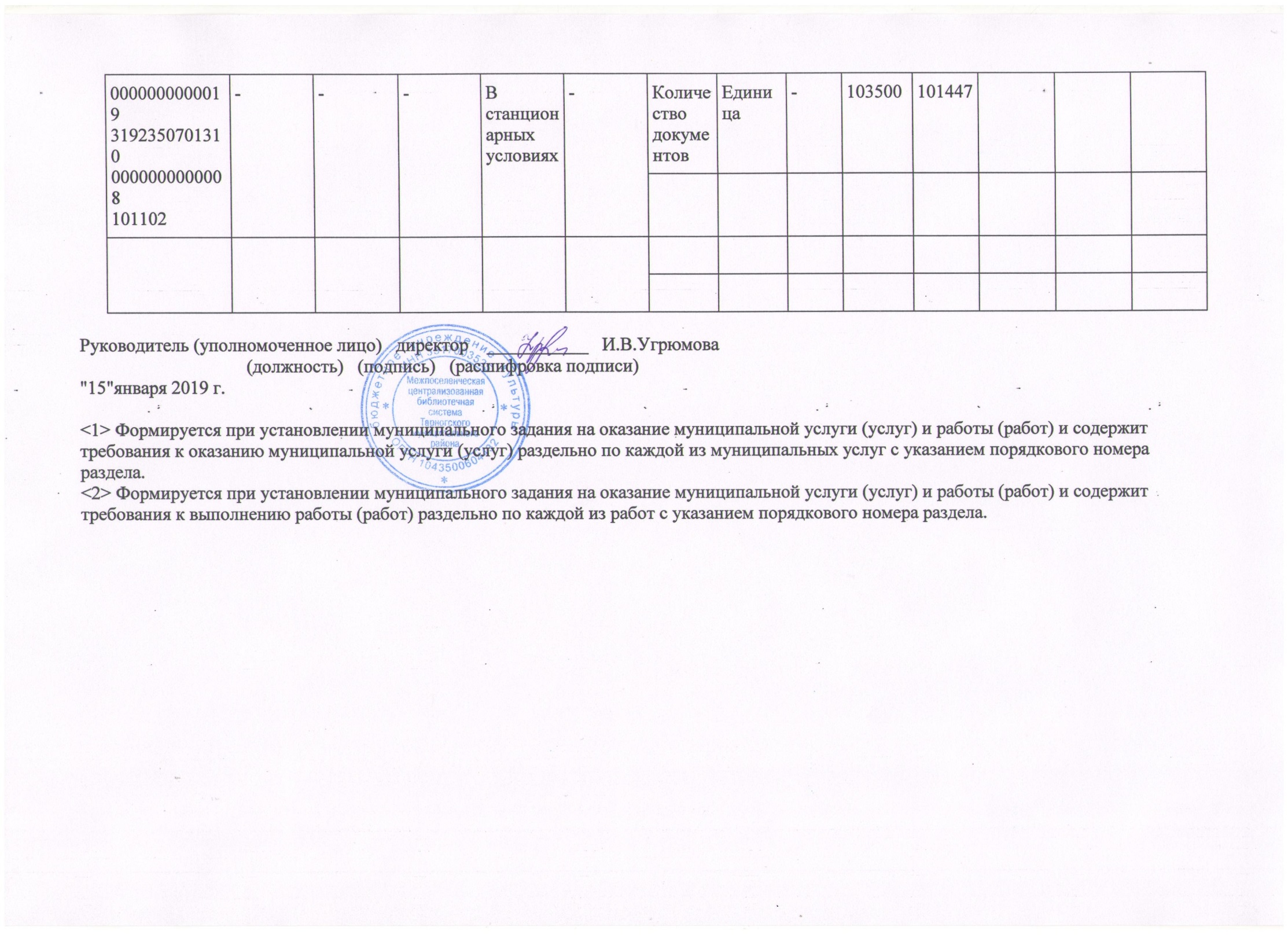 Приложение № 2к Положению о формировании муниципального задания на оказание муниципальных услуг  (выполнение работ) в отношении  муниципальных учреждений района и финансовом обеспечении выполнения муниципального заданияУни-каль-ный номер реестровой записиПоказатель, характеризующий содержание муниципальной услугиПоказатель, характеризующий содержание муниципальной услугиПоказатель, характеризующий содержание муниципальной услугиПоказатель, характеризующий условия (формы) оказания муниципаль-ной услугиПоказатель, характеризующий условия (формы) оказания муниципаль-ной услугиПоказатель качества муниципальной услугиПоказатель качества муниципальной услугиПоказатель качества муниципальной услугиПоказатель качества муниципальной услугиПоказатель качества муниципальной услугиПоказатель качества муниципальной услугиПоказатель качества муниципальной услугиПоказатель качества муниципальной услугиУни-каль-ный номер реестровой записиПоказатель, характеризующий содержание муниципальной услугиПоказатель, характеризующий содержание муниципальной услугиПоказатель, характеризующий содержание муниципальной услугиПоказатель, характеризующий условия (формы) оказания муниципаль-ной услугиПоказатель, характеризующий условия (формы) оказания муниципаль-ной услугина-име-нова-ние пока-зате-ляединица измерения по ОКЕИединица измерения по ОКЕИутвер-ждено в муници-пальном задании на годиспол-нено на отчет-ную датудопус-тимое (воз-мож-ное) откло-нениеоткло-нение, превы-шаю-щее допус-тимое (воз-мож-ное) значе-ниепри-чина отклоненияУни-каль-ный номер реестровой записи____(на-име-нова-ние пока-зате-ля)____(на-име-нова-ние пока-зате-ля)____на-име-нова-ние пока-зате-ля)____(на-име-нова-ние пока-зате-ля)______(на-име-нова-ние пока-зате-ля)на-име-нова-ние пока-зате-ляна-име-нова-ниекодутвер-ждено в муници-пальном задании на годиспол-нено на отчет-ную датудопус-тимое (воз-мож-ное) откло-нениеоткло-нение, превы-шаю-щее допус-тимое (воз-мож-ное) значе-ниепри-чина отклонения1234567891011121314--------------------Уникальныйномер реестровой записиПоказатель, характеризующий содержание работыПоказатель, характеризующий содержание работыПоказатель, характеризующий содержание работыПоказатель, характеризу-ющий условия (формы) выполнения работыПоказатель, характеризу-ющий условия (формы) выполнения работыПоказатель качества работыПоказатель качества работыПоказатель качества работыПоказатель качества работыПоказатель качества работыПоказатель качества работыПоказатель качества работыПоказатель качества работыУникальныйномер реестровой записиПоказатель, характеризующий содержание работыПоказатель, характеризующий содержание работыПоказатель, характеризующий содержание работыПоказатель, характеризу-ющий условия (формы) выполнения работыПоказатель, характеризу-ющий условия (формы) выполнения работынаиме-нова-ние пока-зателяединица измерения по ОКЕИединица измерения по ОКЕИутвер-ждено в муни-ципаль-ном задании на годиспол-нено наотчет-ную датудопус-тимое (воз-мож-ное) откло-нениеоткло-нение, превы-шаю-щее допу-стимое (воз-мож-ное) значе-ниепричина откло-ненияУникальныйномер реестровой записи____(на-име-нова-ние пока-зате-ля)____(на-име-нова-ние пока-зате-ля)____(на-име-нова-ние пока-зате-ля)____(на-име-нова-ние пока-зате-ля)____(на-име-нова-ние пока-зате-ля)наиме-нова-ние пока-зателяна-име-нова-ниекодутвер-ждено в муни-ципаль-ном задании на годиспол-нено наотчет-ную датудопус-тимое (воз-мож-ное) откло-нениеоткло-нение, превы-шаю-щее допу-стимое (воз-мож-ное) значе-ниепричина откло-нения1234567891011121314--------------------Уни-каль-ный но-мер реестро-вой запи-сиПоказатель, характеризующий содержание муниципальной услугиПоказатель, характеризующий содержание муниципальной услугиПоказатель, характеризующий содержание муниципальной услугиПоказатель, характеризующий условия (формы)оказания муници-пальной услугиПоказатель, характеризующий условия (формы)оказания муници-пальной услугиПоказатель объема муниципальной услугиПоказатель объема муниципальной услугиПоказатель объема муниципальной услугиПоказатель объема муниципальной услугиПоказатель объема муниципальной услугиПоказатель объема муниципальной услугиПоказатель объема муниципальной услугиПоказатель объема муниципальной услугиСредний размер платы (цена, тариф)Уни-каль-ный но-мер реестро-вой запи-сиПоказатель, характеризующий содержание муниципальной услугиПоказатель, характеризующий содержание муниципальной услугиПоказатель, характеризующий содержание муниципальной услугиПоказатель, характеризующий условия (формы)оказания муници-пальной услугиПоказатель, характеризующий условия (формы)оказания муници-пальной услугина-имено-вание пока-зателяединица измерения по ОКЕИединица измерения по ОКЕИутвер-ждено вмуни-ципаль-ном задании на годиспол-нено на отчет-ную датудопус-тимое (воз-мож-ное) отклонениеоткло-нение, пре-выша-ющее допус-тимое (воз-мож-ное) значе-ниепри-чина откло-ненияСредний размер платы (цена, тариф)Уни-каль-ный но-мер реестро-вой запи-си______(наиме-нование показа-теля)______(наиме-нование показа-теля)____(наиме-нование показа-теля______(наиме-нование показа-теля)______(наиме-нование показа-теля)на-имено-вание пока-зателяна-име-нова-ниекодутвер-ждено вмуни-ципаль-ном задании на годиспол-нено на отчет-ную датудопус-тимое (воз-мож-ное) отклонениеоткло-нение, пре-выша-ющее допус-тимое (воз-мож-ное) значе-ниепри-чина откло-ненияСредний размер платы (цена, тариф)123456789101112131415000000000001931923507011000000000001001101101-----Количество посещенийПосещение8550084699000000000001931923507011000000000001001101101-----